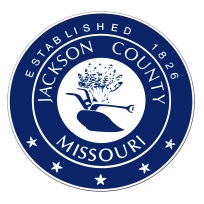 NOTICE OF FELLOWSHIP POSITIONProgram Description: The Office of the Jackson County Medical Examiner in Kansas City, Missouri has an ACGME-accredited Forensic Pathology Fellowship position available in Forensic Pathology for July 2019 to July 2020. The JCMEO is located on Hospital Hill in a healthcare complex that includes Truman Medical Center, Children’s Mercy Hospital, and the University of Missouri-Kansas City (UMKC) School of Medicine. Our NAME-accredited office conducts state-of-the-art death investigations in a collaborative, academic environment and has ABP-certified Forensic Pathologists who hold faculty appointments with both UMKC and the University of Kansas Medical Center. The office has medical examiner jurisdiction in three counties surrounding the Kansas City Metro area in addition to contracts with outside counties and conducts approximately 700 - 900 autopsies annually. The trainee will perform approximately 200 - 250 forensic autopsies during the course of the one-year fellowship. These cases represent a wide spectrum of natural and traumatic causes of death. All autopsy examinations are performed under the supervision of board-certified forensic pathologists. The fellow is expected to manage his/her own cases and to seek assistance as needed. Consultations in subspecialty areas, including neuropathology and forensic odontology, are readily available through contract consultants. The office investigates about 7,500 deaths in Jackson, Cass, and Platte counties each year. Approximately 10% of these deaths are autopsied. The trainee will perform external and internal examinations and make decisions about the disposition of case calls. All autopsy reports are reviewed by the JCMEO pathologists. The trainee receives support from the Jackson County Executive Office to attend a national forensic pathology meeting (National Association of Medical Examiners or American Academy of Forensic Sciences). Additional structured rotations in toxicology, neuropathology, anthropology, and criminalistics are part of the curriculum.Program Requirements: Applicants must have an MD or DO degree and be graduates of a pathology residency (AP or AP/CP) at the time of hiring. The applicant must also be eligible for medical licensure in Missouri. The applicant must be either board certified or board eligible in Anatomic Pathology or Anatomic and Clinical Pathology by The American Board of Pathology.Benefits: The salary is $70,000, and the benefits are those extended to other county employees, including health insurance, sick leave, and paid holidays.Program Director: Marius C. Tarau, M.D.Applications:  Applications must be received by February 28th, 2019
For further information contact:Marius C. Tarau, M.D.
Program Director 
Telephone: 816-881-6600mtarau@jacksongov.orgDianna SieferingProgram CoordinatorTelephone: 816-881-6607dsiefering@jacksongov.org